6 Courses Tasting Menu€80 per personWine & spirit pairing with each course €65Available from Monday to Thursday from 5pm, Friday and Saturday after 8pm,for the entire table only.Rock oysterRaspberry and Shallot VinaigretteGrüner Veltliner, Domane Wachau Federspiel, Wachau, Austria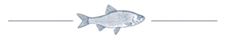 ScallopsSmoked bacon & Girolles fricassee, corn puree, scallop coral powder Gavi Dei Gavi, Pio Cesare, Piemonte, ItalyGoose BreastPan roast, braised red cabbage, potato dumplings, trumpets, juniper & blood orange jus Le Différent de Chateâu de Ferrand, St. Emilion Grand Cru,Bordeaux, FranceLemon & Mint SorbetGunpowder GinTurbotGruyere & herb crust, braised white onion, purple broccoliTomato & Jurançon consommé Chablis Premier Cru Fourchame, Louis Jadot, Burgundy, FranceEggnog Panna CottaMulled berry compote Hennessy XOTea & Coffee